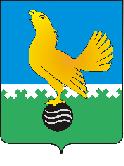 МУНИЦИПАЛЬНОЕ ОБРАЗОВАНИЕ городской округ Пыть-Ях Ханты-Мансийского автономного округа-ЮгрыАДМИНИСТРАЦИЯ ГОРОДАП О С Т А Н О В Л Е Н И ЕО внесении изменений впостановление администрации города от 25.12.2018 № 474-па«Об утверждении муниципальной программы городского округа город Пыть-Ях «Развитие образования в городе Пыть-Яхе» (ред. от 11.01.2021 № 04-па,от 08.07.2021 № 307-па)В целях реализации Федерального закона от 06.10.2003 № 131-ФЗ «Об общих принципах организации местного самоуправления в Российской Федерации», в соответствии с постановлением Правительства Ханты-Мансийского автономного округа – Югры от 05.10.2018 года № 338-п «О государственной программе Ханты-Мансийского автономного округа – Югры «Развитие образования», постановлением администрации города Пыть-Ях от 30.08.2018 № 259-па «О модельной муниципальной программе муниципального образования городской округ город Пыть-Ях, порядке принятия решения о разработке муниципальных программ, их формирования, утверждения и реализации», постановлением администрации города от 18.06.2020 №245-па «О мерах поддержки муниципальных учреждений города в связи с осуществлением мероприятий по борьбе с распространением новой коронавирусной инфекции, вызванной COVID-19, постановлением администрации города  от 24.09.2015 № 260-па «О порядке формирования муниципального задания на оказание муниципальных услуг (выполнение работ) в отношении муниципальных учреждений муниципального образования городской округ город Пыть-Ях и финансового обеспечения выполнения муниципального задания», внести в постановление администрации города от 25.12.2018 № 474-па «Об утверждении муниципальной программы городского округа город Пыть-Ях «Развитие образования в городе Пыть-Яхе» следующие изменения:В приложении к постановлению:1.1.  Паспорт муниципальной программы, таблицу 1, 2, 3, 4, 5 изложить в новой редакции согласно приложению.Отделу по внутренней политике, связям с общественными организациями и СМИ управления по внутренней политике (О.В. Кулиш) опубликовать постановление в печатном средстве массовой информации «Официальный вестник».3.	Отделу по обеспечению информационной безопасности (А.А. Мерзляков) разместить постановление на официальном сайте администрации города в сети Интернет. 4.	Настоящее постановление вступает в силу после его официального опубликования и распространяет свое действие на правоотношения, возникшие с 01.07.2021.5.	Контроль за выполнением постановления возложить на заместителя главы города (направление деятельности – социальная сфера).Глава города Пыть-Яха								А.Н. МорозовПриложение к постановлению администрациигорода Пыть-Яха Паспортмуниципальной программыТаблица 1Целевые показатели муниципальной программы___________________________________________________<*> Базовое значение на 2020 год.<1> Региональный проект "Современная школа" портфеля проектов "Образование".Методика расчета показателя утверждена приказом Минпросвещения России от 01.02.2021 N 37 "Об утверждении методик расчета показателей федеральных проектов национального проекта "Образование".<2> Региональный проект "Содействие занятости" портфеля проектов "Демография".Методика расчета показателя утверждена приказом Минпросвещения России от 25.12.2019 N 726 "Об утверждении методики расчета целевого показателя "Доступность дошкольного образования для детей в возрасте от полутора до трех лет" федерального проекта "Содействие занятости женщин - создание условий дошкольного образования для детей в возрасте до трех лет" национального проекта "Демография".<3> Региональный проект "Успех каждого ребенка" портфеля проектов "Образование".Методика расчета показателя утверждена приказом Минпросвещения России от 01.02.2021 N 37 "Об утверждении методик расчета показателей федеральных проектов национального проекта "Образование".<4> Региональный проект "Социальная активность" портфеля проектов "Образование".Методика расчета показателя утверждена приказом Минпросвещения России от 01.02.2021 N 37 "Об утверждении методик расчета показателей федеральных проектов национального проекта "Образование".<5>  Рассчитывается в соответствии с постановлением Правительства Российской Федерации от 17 декабря 2012 г. N 1317 "О мерах по реализации Указа Президента Российской Федерации от 28 апреля 2008 г. N 607 "Об оценке эффективности деятельности органов местного самоуправления городских округов и муниципальных районов" и подпункта "и" пункта 2 Указа Президента Российской Федерации от 7 мая 2012 г. N 601 "Об основных направлениях совершенствования системы государственного управления" методика расчета показателя определена письмом Минэкономразвития Российской Федерации от 18 июля 2017 года N 19782-АЦ/Д14и.<6> Региональный проект "Цифровая образовательная среда" портфеля проектов "Образование".Методика расчета показателя утверждена приказом Минпросвещения России от 01.02.2021 N 37 "Об утверждении методик расчета показателей федеральных проектов национального проекта "Образование".Таблица 2Распределение финансовых ресурсов муниципальной программы** В том числе средства местного бюджета в объеме 75 459,2 тыс. рублей не использованные по состоянию на 01 января 2021 г. и восстановленные в 2021 году в соответствии с Решением Думы города Пыть-Яха от 19.12.2019 № 285 «О бюджете города Пыть-Яха на 2020 год и на плановый период 2021 и 2022 годов». При этом данные средства также указаны в составе суммы, выделяемой на соответствующее мероприятие в 2020 году в сумме 75 459,2 тыс. рублей.Таблица 3Оценка эффективности реализации муниципальной программыТаблица 4Мероприятия, реализуемые на принципах проектного управления, направленные в том числе на достижение национальных целей развития Российской ФедерацииТаблица 5Сводные показатели муниципальных заданийНаименованиемуниципальной программыРазвитие образования в городе Пыть-ЯхеРазвитие образования в городе Пыть-ЯхеДата утверждениямуниципальной программыПостановление администрации города от 25.12.2018 № 474-па «Об утверждении муниципальной программы городского округа город Пыть-Ях «Развитие образования в городе Пыть-Яхе»Постановление администрации города от 25.12.2018 № 474-па «Об утверждении муниципальной программы городского округа город Пыть-Ях «Развитие образования в городе Пыть-Яхе»Ответственный исполнительмуниципальной программыУправление по образованию администрации города Пыть-Яха (далее – Управление)Управление по образованию администрации города Пыть-Яха (далее – Управление)Соисполнителимуниципальной программыМуниципальное казенное учреждение «Управление капитального строительства г. Пыть-Ях» (далее –УКС);Муниципальное казенное учреждение «Центр бухгалтерского и комплексного обслуживания муниципальных учреждений» (далее – ЦБиКОМУ); Управление по внутренней политике администрации города (далее - УВП).Муниципальное казенное учреждение «Управление капитального строительства г. Пыть-Ях» (далее –УКС);Муниципальное казенное учреждение «Центр бухгалтерского и комплексного обслуживания муниципальных учреждений» (далее – ЦБиКОМУ); Управление по внутренней политике администрации города (далее - УВП).Цели муниципальной программы1. Обеспечение доступности качественного образования, соответствующего требованиям инновационного развития экономики, современным потребностям общества и каждого жителя города Пыть-Яха.2. Повышение эффективности реализации молодежной политики в интересах инновационного социально ориентированного развития города Пыть-Яха.1. Обеспечение доступности качественного образования, соответствующего требованиям инновационного развития экономики, современным потребностям общества и каждого жителя города Пыть-Яха.2. Повышение эффективности реализации молодежной политики в интересах инновационного социально ориентированного развития города Пыть-Яха.Задачи муниципальной программы1. Модернизация системы дошкольного, общего и дополнительного образования детей.2.  Создание современной системы оценки качества образования на основе принципов открытости, объективности, прозрачности, общественно-профессионального участия.3. Обеспечение эффективной системы социализации и самореализации молодежи, развитие ее потенциала.4. Развитие инфраструктуры и организационно-экономических механизмов, обеспечивающих равную доступность услуг дошкольного, общего и дополнительного образования детей, а также реализацию молодежной политики и допризывной подготовки граждан к военной службе.1. Модернизация системы дошкольного, общего и дополнительного образования детей.2.  Создание современной системы оценки качества образования на основе принципов открытости, объективности, прозрачности, общественно-профессионального участия.3. Обеспечение эффективной системы социализации и самореализации молодежи, развитие ее потенциала.4. Развитие инфраструктуры и организационно-экономических механизмов, обеспечивающих равную доступность услуг дошкольного, общего и дополнительного образования детей, а также реализацию молодежной политики и допризывной подготовки граждан к военной службе.Подпрограммы Подпрограмма I. «Общее образование. Дополнительное образование детей».Подпрограмма II. «Система оценки качества образования и информационная прозрачность системы образования».Подпрограмма III. «Молодежь Югры и допризывная подготовка».Подпрограмма IV. «Ресурсное обеспечение в сфере образования и молодежной политики».Подпрограмма V. «Поддержка социально-ориентированных некоммерческих организаций».Подпрограмма I. «Общее образование. Дополнительное образование детей».Подпрограмма II. «Система оценки качества образования и информационная прозрачность системы образования».Подпрограмма III. «Молодежь Югры и допризывная подготовка».Подпрограмма IV. «Ресурсное обеспечение в сфере образования и молодежной политики».Подпрограмма V. «Поддержка социально-ориентированных некоммерческих организаций».Портфели проектов, проекты Ханты-Мансийском автономном округа – Югры, входящие в состав муниципальной программы, в том числе направленные на реализациюнациональных проектов (программ) Российской Федерации, параметры их финансового обеспечения.Наименование муниципального проекта, реализуемого на основе проектной инициативы на территории муниципального образования городской округ город Пыть-Ях, параметры финансового обеспеченияПортфель проектов «Образование» Региональный проект "Современная школа" Региональный проект "Успех каждого ребенка" Региональный проект "Поддержка семей, имеющих детей"Региональный проект "Цифровая образовательная среда" Региональный проект "Учитель будущего" Региональный проект "Социальная активность"Портфель проектов «Демография»  Региональный проект "Содействие занятости" Муниципальный проект:Проект 1 «Строительство комплекса «Школа-детский сад (330 учащихся / 220 мест)» (Общеобразовательная организация с универсальной безбарьерной средой)304 001,5 тыс. руб.,в том числе:175,0 тыс. руб.280 616,3 тыс.руб.0,0 тыс.руб.4 411,2 тыс. руб.409,9 тыс.руб. 18 389,1 тыс.руб.0,0 тыс.руб., в том числе:0,0 тыс.руб.0,0 тыс.руб.Целевые показатели муниципальной программы1.Увеличение доли педагогических работников общеобразовательных организаций, прошедших повышение квалификации, в том числе в центрах непрерывного повышения профессионального мастерства, с 6,9% до 40%.2.Увеличение доступности дошкольного образования для детей в возрасте от 1,5 до 3 лет, с 71,8% до 100%.3.Увеличение доли детей в возрасте от 5 до 18 лет, охваченных дополнительным образованием, с 96,4% до 100%.4.Увеличение общей численности граждан Российской Федерации, вовлеченных центрами (сообществами, объединениями) поддержки добровольчества (волонтерства) на базе образовательных организаций, некоммерческих организаций, государственных и муниципальных учреждений в добровольческую (волонтерскую) деятельность, с 0,0 млн. человек до 0,010878 млн. человек.5.Увеличение доли муниципальных общеобразовательных организаций, соответствующих современным требованиям обучения, в общем количестве муниципальных общеобразовательных организаций с 88,0% до 95,6%.6.Увеличение доли обучающихся, для которых созданы равные условия получения качественного образования вне зависимости от места их нахождения посредством предоставления доступа к федеральной информационно-сервисной платформе цифровой образовательной среды до 20%.1.Увеличение доли педагогических работников общеобразовательных организаций, прошедших повышение квалификации, в том числе в центрах непрерывного повышения профессионального мастерства, с 6,9% до 40%.2.Увеличение доступности дошкольного образования для детей в возрасте от 1,5 до 3 лет, с 71,8% до 100%.3.Увеличение доли детей в возрасте от 5 до 18 лет, охваченных дополнительным образованием, с 96,4% до 100%.4.Увеличение общей численности граждан Российской Федерации, вовлеченных центрами (сообществами, объединениями) поддержки добровольчества (волонтерства) на базе образовательных организаций, некоммерческих организаций, государственных и муниципальных учреждений в добровольческую (волонтерскую) деятельность, с 0,0 млн. человек до 0,010878 млн. человек.5.Увеличение доли муниципальных общеобразовательных организаций, соответствующих современным требованиям обучения, в общем количестве муниципальных общеобразовательных организаций с 88,0% до 95,6%.6.Увеличение доли обучающихся, для которых созданы равные условия получения качественного образования вне зависимости от места их нахождения посредством предоставления доступа к федеральной информационно-сервисной платформе цифровой образовательной среды до 20%.Сроки реализациимуниципальной программы2019 – 2025 и на период до 2030 года2019 – 2025 и на период до 2030 годаПараметры финансового обеспечениямуниципальной программыОбщий объем финансирования муниципальной программы составляет 21 630 793,7 тыс. рублей, в том числе:2019 год – 1 798 280,6 тыс. рублей;2020 год – 1 997 751,0 тыс. рублей;2021 год – 2 025 427* тыс. рублей;2022 год – 1 910 085,8 тыс. рублей;2023 год – 1 922 971,6 тыс. рублей;2024 год – 1 721 676,7 тыс. рублей;2025 год – 1 721 676,7 тыс. рублей;2026 - 2030 годы – 8 608 383,5 тыс. рублей.<*> В том числе средства местного бюджета в объеме 75 459,2 тыс. рублей не использованные по состоянию на 1 января 2021 г. и восстановленные в 2021 году в соответствии с Решением Думы города Пыть-Яха от 19.12.2019 № 285 «О бюджете города Пыть-Яха на 2020 год и на плановый период 2021 и 2022 годов». При этом данные средства также указаны в составе суммы, выделяемой на соответствующее мероприятие в 2020 году.Общий объем финансирования муниципальной программы составляет 21 630 793,7 тыс. рублей, в том числе:2019 год – 1 798 280,6 тыс. рублей;2020 год – 1 997 751,0 тыс. рублей;2021 год – 2 025 427* тыс. рублей;2022 год – 1 910 085,8 тыс. рублей;2023 год – 1 922 971,6 тыс. рублей;2024 год – 1 721 676,7 тыс. рублей;2025 год – 1 721 676,7 тыс. рублей;2026 - 2030 годы – 8 608 383,5 тыс. рублей.<*> В том числе средства местного бюджета в объеме 75 459,2 тыс. рублей не использованные по состоянию на 1 января 2021 г. и восстановленные в 2021 году в соответствии с Решением Думы города Пыть-Яха от 19.12.2019 № 285 «О бюджете города Пыть-Яха на 2020 год и на плановый период 2021 и 2022 годов». При этом данные средства также указаны в составе суммы, выделяемой на соответствующее мероприятие в 2020 году.№ показателяНаименование показателей результатовБазовый показатель на начало реализации муниципальной программы Значения показателя по годамЗначения показателя по годамЗначения показателя по годамЗначения показателя по годамЗначения показателя по годамЗначения показателя по годамЗначения показателя по годамЗначения показателя по годамЦелевое значение показателя на момент окончания действия программы№ показателяНаименование показателей результатовБазовый показатель на начало реализации муниципальной программы 2019 год2020 год2021 год2022 год2023 год2024 год2025 год2026-2030 годЦелевое значение показателя на момент окончания действия программы1234567891011121Доля педагогических работников общеобразовательных организаций, прошедших повышение квалификации, в том числе в центрах непрерывного повышения профессионального мастерства (%). <1>6,9*0092030404040402Доступность дошкольного образования для детей в возрасте от 1,5 до 3 лет (%) <2>71,891,293,2100,0100,0100,0100,0100,0100,0100,03Доля детей в возрасте от 5 до 18 лет, охваченных дополнительным образованием (%) <3>96,496,496,480,081,082,084,084,0100,0100,04Общая численность граждан Российской Федерации, вовлеченных центрами (сообществами, объединениями) поддержки добровольчества (волонтерства) на базе образовательных организаций, некоммерческих организаций, государственных и муниципальных учреждений в добровольческую (волонтерскую) деятельность (млн. человек) <4>0,00,0105580,0006170,0106530,0107300,0108040,0108780,0108780,0108780,0108785Доля государственных (муниципальных) общеобразовательных организаций, соответствующих современным требованиям обучения, в общем количестве государственных (муниципальных) общеобразовательных организаций (%) <5>88,093,895,695,695,695,695,695,695,695,66Доля обучающихся, для которых созданы равные условия получения качественного образования вне зависимости от места их нахождения посредством предоставления доступа к федеральной информационно-сервисной платформе цифровой образовательной среды (%) <6>0000101520202020Номер основного мероприятияОсновные мероприятия муниципальной программы (их связь с целевыми показателями муниципальной программы)Ответственный исполнитель / соисполнительИсточники финансированияФинансовые затраты на реализацию (тыс. рублей) (ПРОЕКТ)Финансовые затраты на реализацию (тыс. рублей) (ПРОЕКТ)Финансовые затраты на реализацию (тыс. рублей) (ПРОЕКТ)Финансовые затраты на реализацию (тыс. рублей) (ПРОЕКТ)Финансовые затраты на реализацию (тыс. рублей) (ПРОЕКТ)Финансовые затраты на реализацию (тыс. рублей) (ПРОЕКТ)Финансовые затраты на реализацию (тыс. рублей) (ПРОЕКТ)Финансовые затраты на реализацию (тыс. рублей) (ПРОЕКТ)Финансовые затраты на реализацию (тыс. рублей) (ПРОЕКТ)Номер основного мероприятияОсновные мероприятия муниципальной программы (их связь с целевыми показателями муниципальной программы)Ответственный исполнитель / соисполнительИсточники финансированиявсегов том числев том числев том числев том числев том числев том числев том числев том числеНомер основного мероприятияОсновные мероприятия муниципальной программы (их связь с целевыми показателями муниципальной программы)Ответственный исполнитель / соисполнительИсточники финансированиявсего2019 г.2020 г.2021 г.2022 г.2023 г.2024 г.2025 г.2026 - 2030 гг.12345678910111213Подпрограмма I. Общее образование. Дополнительное образование детейПодпрограмма I. Общее образование. Дополнительное образование детейПодпрограмма I. Общее образование. Дополнительное образование детейПодпрограмма I. Общее образование. Дополнительное образование детейПодпрограмма I. Общее образование. Дополнительное образование детейПодпрограмма I. Общее образование. Дополнительное образование детейПодпрограмма I. Общее образование. Дополнительное образование детейПодпрограмма I. Общее образование. Дополнительное образование детейПодпрограмма I. Общее образование. Дополнительное образование детейПодпрограмма I. Общее образование. Дополнительное образование детейПодпрограмма I. Общее образование. Дополнительное образование детейПодпрограмма I. Общее образование. Дополнительное образование детейПодпрограмма I. Общее образование. Дополнительное образование детей1.1.Развитие системы дошкольного и общего образования                                 (п.3,4 таблицы 8)Управление  всего:29 138,84 237,11 499,9379,82 558,02 558,02 558,02 558,012 790,01.1.Развитие системы дошкольного и общего образования                                 (п.3,4 таблицы 8)Управление  федеральный бюджет0,00,00,00,00,00,00,00,00,01.1.Развитие системы дошкольного и общего образования                                 (п.3,4 таблицы 8)Управление  бюджет автономного округа0,00,00,00,00,00,00,00,00,01.1.Развитие системы дошкольного и общего образования                                 (п.3,4 таблицы 8)Управление  местный бюджет29 138,84 237,11 499,9379,82 558,02 558,02 558,02 558,012 790,01.1.Развитие системы дошкольного и общего образования                                 (п.3,4 таблицы 8)Управление  иные источники финансирования0,00,00,00,00,00,00,00,00,01.2.Региональный проект "Учитель будущего" (п.3,4 таблицы 8)Управление  всего:409,9150,0259,90,00,00,00,00,00,01.2.Региональный проект "Учитель будущего" (п.3,4 таблицы 8)Управление  федеральный бюджет0,00,00,00,00,00,00,00,00,01.2.Региональный проект "Учитель будущего" (п.3,4 таблицы 8)Управление  бюджет автономного округа0,00,00,00,00,00,00,00,00,01.2.Региональный проект "Учитель будущего" (п.3,4 таблицы 8)Управление  местный бюджет409,9150,0259,90,00,00,00,00,00,01.2.Региональный проект "Учитель будущего" (п.3,4 таблицы 8)Управление  иные источники финансирования0,00,00,00,00,00,00,00,00,01.3.Региональный проект "Поддержка семей, имеющих детей"Управление  (по согласованию с ДОиМП ХМАО-Югры) всего:0,00,00,00,00,00,00,00,00,01.3.Региональный проект "Поддержка семей, имеющих детей"Управление  (по согласованию с ДОиМП ХМАО-Югры) федеральный бюджет0,00,00,00,00,00,00,00,00,01.3.Региональный проект "Поддержка семей, имеющих детей"Управление  (по согласованию с ДОиМП ХМАО-Югры) бюджет автономного округа0,00,00,00,00,00,00,00,00,01.3.Региональный проект "Поддержка семей, имеющих детей"Управление  (по согласованию с ДОиМП ХМАО-Югры) местный бюджет0,00,00,00,00,00,00,00,00,01.3.Региональный проект "Поддержка семей, имеющих детей"Управление  (по согласованию с ДОиМП ХМАО-Югры) иные источники финансирования0,00,00,00,00,00,00,00,00,01.4.Региональный проект "Успех каждого ребенка" (3), в том числе:Управление  всего:280 616,343 607,444 016,145 467,847 245,647 245,653 033,80,00,01.4.Региональный проект "Успех каждого ребенка" (3), в том числе:Управление  федеральный бюджет667,70,00,0667,70,00,00,00,00,01.4.Региональный проект "Успех каждого ребенка" (3), в том числе:Управление  бюджет автономного округа1 044,30,00,01 044,30,00,00,00,00,01.4.Региональный проект "Успех каждого ребенка" (3), в том числе:Управление  местный бюджет277 591,443 607,444 016,142 442,947 245,647 245,653 033,80,00,01.4.Региональный проект "Успех каждого ребенка" (3), в том числе:Управление  иные источники финансирования1 312,90,00,01 312,90,00,00,00,00,01.4.1.Реализация программы персонифицированного финансирования дополнительного образования  Управление  всего:74 821,45 122,16 510,57 172,217 940,617 940,620 135,40,00,01.4.1.Реализация программы персонифицированного финансирования дополнительного образования  Управление  федеральный бюджет0,00,00,00,00,00,00,00,00,01.4.1.Реализация программы персонифицированного финансирования дополнительного образования  Управление  бюджет автономного округа0,00,00,00,00,00,00,00,00,01.4.1.Реализация программы персонифицированного финансирования дополнительного образования  Управление  местный бюджет74 821,45 122,16 510,57 172,217 940,617 940,620 135,40,00,01.4.1.Реализация программы персонифицированного финансирования дополнительного образования  Управление  иные источники финансирования0,00,00,00,00,00,00,00,00,01.4.2.Мероприятия направленные на поддержку обучающихся, проявивших выдающиеся способности в учебной деятельностиУправление  всего:570,00,00,0570,00,00,00,00,00,01.4.2.Мероприятия направленные на поддержку обучающихся, проявивших выдающиеся способности в учебной деятельностиУправление  федеральный бюджет0,00,00,00,00,00,00,00,00,01.4.2.Мероприятия направленные на поддержку обучающихся, проявивших выдающиеся способности в учебной деятельностиУправление  бюджет автономного округа0,00,00,00,00,00,00,00,00,01.4.2.Мероприятия направленные на поддержку обучающихся, проявивших выдающиеся способности в учебной деятельностиУправление  местный бюджет570,00,00,0570,00,00,00,00,00,01.4.2.Мероприятия направленные на поддержку обучающихся, проявивших выдающиеся способности в учебной деятельностиУправление  иные источники финансирования0,00,00,00,00,00,00,00,00,01.4.3.Реализация общеразвивающих программ по дополнительному образованию детейУправление  всего:203 371,038 485,337 505,635 871,729 305,029 305,032 898,40,00,01.4.3.Реализация общеразвивающих программ по дополнительному образованию детейУправление  федеральный бюджет0,00,00,00,00,00,00,00,00,01.4.3.Реализация общеразвивающих программ по дополнительному образованию детейУправление  бюджет автономного округа0,00,00,00,00,00,00,00,00,01.4.3.Реализация общеразвивающих программ по дополнительному образованию детейУправление  местный бюджет202 058,138 485,337 505,634 558,829 305,029 305,032 898,40,00,01.4.3.Реализация общеразвивающих программ по дополнительному образованию детейУправление  иные источники финансирования1 312,90,00,01 312,90,00,00,00,00,01.4.4.Создание новых мест дополнительного образования детейУправление  всего:1 853,90,00,01 853,90,00,00,00,00,01.4.4.Создание новых мест дополнительного образования детейУправление  федеральный бюджет667,70,00,0667,70,00,00,00,00,01.4.4.Создание новых мест дополнительного образования детейУправление  бюджет автономного округа1 044,30,00,01 044,30,00,00,00,00,01.4.4.Создание новых мест дополнительного образования детейУправление  местный бюджет141,90,00,0141,90,00,00,00,00,01.4.4.Создание новых мест дополнительного образования детейУправление  иные источники финансирования0,00,00,00,00,00,00,00,00,01.5.Обеспечение реализации основных и дополнительных общеобразовательных программ в образовательных организациях, расположенных на территории муниципального образования               (п.3,4 таблицы 8)Управление  всего:18 464 084,31 480 463,51 646 789,81 630 314,31 611 048,01 600 567,91 453 814,01 506 847,87 534 239,01.5.Обеспечение реализации основных и дополнительных общеобразовательных программ в образовательных организациях, расположенных на территории муниципального образования               (п.3,4 таблицы 8)Управление  федеральный бюджет156 900,30,014 063,241 639,051 056,550 141,60,00,00,01.5.Обеспечение реализации основных и дополнительных общеобразовательных программ в образовательных организациях, расположенных на территории муниципального образования               (п.3,4 таблицы 8)Управление  бюджет автономного округа14 250 333,01 152 322,61 309 463,51 270 674,31 246 830,81 245 712,61 146 475,61 146 475,65 732 378,01.5.Обеспечение реализации основных и дополнительных общеобразовательных программ в образовательных организациях, расположенных на территории муниципального образования               (п.3,4 таблицы 8)Управление  местный бюджет3 122 312,0233 428,9251 945,7249 201,0226 526,3228 079,3230 704,0283 737,81 418 689,01.5.Обеспечение реализации основных и дополнительных общеобразовательных программ в образовательных организациях, расположенных на территории муниципального образования               (п.3,4 таблицы 8)Управление  иные источники финансирования934 539,094 712,071 317,468 800,086 634,476 634,476 634,476 634,4383 172,01.5.1.Расходы на обеспечение деятельности (оказание услуг) муниципальных учреждений Управление  всего:3 620 530,5287 563,4283 215,2300 657,4286 782,7276 782,7266 760,9319 794,71 598 973,51.5.1.Расходы на обеспечение деятельности (оказание услуг) муниципальных учреждений Управление  федеральный бюджет0,00,00,00,00,00,00,00,00,01.5.1.Расходы на обеспечение деятельности (оказание услуг) муниципальных учреждений Управление  бюджет автономного округа0,00,00,00,00,00,00,00,00,01.5.1.Расходы на обеспечение деятельности (оказание услуг) муниципальных учреждений Управление  местный бюджет2 685 991,5192 851,4211 897,8231 857,4200 148,3200 148,3190 126,5243 160,31 215 801,51.5.1.Расходы на обеспечение деятельности (оказание услуг) муниципальных учреждений Управление  иные источники финансирования934 539,094 712,071 317,468 800,086 634,476 634,476 634,476 634,4383 172,01.5.2.Реализация основных общеобразовательных программ Управление  всего:8 377 628,7691 175,5828 486,6823 693,3805 630,5805 630,5631 858,9631 858,93 159 294,51.5.2.Реализация основных общеобразовательных программ Управление  федеральный бюджет0,00,00,00,00,00,00,00,00,01.5.2.Реализация основных общеобразовательных программ Управление  бюджет автономного округа8 377 628,7691 175,5828 486,6823 693,3805 630,5805 630,5631 858,9631 858,93 159 294,51.5.2.Реализация основных общеобразовательных программ Управление  местный бюджет0,00,00,00,00,00,00,00,00,01.5.2.Реализация основных общеобразовательных программ Управление  иные источники финансирования0,00,00,00,00,00,00,00,00,01.5.3.Реализация дошкольными образовательными организациями основных общеобразовательных программ дошкольного образованияУправление  всего:5 807 421,4461 147,1471 216,2428 831,6421 954,8421 954,8514 616,7514 616,72 573 083,51.5.3.Реализация дошкольными образовательными организациями основных общеобразовательных программ дошкольного образованияУправление  федеральный бюджет0,00,00,00,00,00,00,00,00,01.5.3.Реализация дошкольными образовательными организациями основных общеобразовательных программ дошкольного образованияУправление  бюджет автономного округа5 807 421,4461 147,1471 216,2428 831,6421 954,8421 954,8514 616,7514 616,72 573 083,51.5.3.Реализация дошкольными образовательными организациями основных общеобразовательных программ дошкольного образованияУправление  местный бюджет0,00,00,00,00,00,00,00,00,01.5.3.Реализация дошкольными образовательными организациями основных общеобразовательных программ дошкольного образованияУправление  иные источники финансирования0,00,00,00,00,00,00,00,00,01.5.4.Дополнительное финансовое обеспечение мероприятий по организации питания обучающихся Управление  всего:431 136,540 577,537 357,316 403,226 378,026 378,040 577,540 577,5202 887,51.5.4.Дополнительное финансовое обеспечение мероприятий по организации питания обучающихся Управление  федеральный бюджет0,00,00,00,00,00,00,00,00,01.5.4.Дополнительное финансовое обеспечение мероприятий по организации питания обучающихся Управление  бюджет автономного округа0,00,00,00,00,00,00,00,00,01.5.4.Дополнительное финансовое обеспечение мероприятий по организации питания обучающихся Управление  местный бюджет431 136,540 577,537 357,316 403,226 378,026 378,040 577,540 577,5202 887,51.5.4.Дополнительное финансовое обеспечение мероприятий по организации питания обучающихся Управление  иные источники финансирования0,00,00,00,00,00,00,00,00,01.5.5.Дополнительное финансовое обеспечение мероприятий по организации питания обучающихся начальных классов с 1 по 4 классы муниципальных общеобразовательных организаций, частных общеобразовательных организаций, осуществляющих образовательную деятельность по имеющим государственную аккредитацию основным общеобразовательным программамУправление  всего:109 824,50,013 452,926 868,134 991,834 511,70,00,00,01.5.5.Дополнительное финансовое обеспечение мероприятий по организации питания обучающихся начальных классов с 1 по 4 классы муниципальных общеобразовательных организаций, частных общеобразовательных организаций, осуществляющих образовательную деятельность по имеющим государственную аккредитацию основным общеобразовательным программамУправление  федеральный бюджет40 545,00,02 189,07 778,315 746,314 831,40,00,00,01.5.5.Дополнительное финансовое обеспечение мероприятий по организации питания обучающихся начальных классов с 1 по 4 классы муниципальных общеобразовательных организаций, частных общеобразовательных организаций, осуществляющих образовательную деятельность по имеющим государственную аккредитацию основным общеобразовательным программамУправление  бюджет автономного округа64 095,50,08 573,318 149,419 245,518 127,30,00,00,01.5.5.Дополнительное финансовое обеспечение мероприятий по организации питания обучающихся начальных классов с 1 по 4 классы муниципальных общеобразовательных организаций, частных общеобразовательных организаций, осуществляющих образовательную деятельность по имеющим государственную аккредитацию основным общеобразовательным программамУправление  местный бюджет5 184,00,02 690,6940,41 553,00,00,00,01.5.5.Дополнительное финансовое обеспечение мероприятий по организации питания обучающихся начальных классов с 1 по 4 классы муниципальных общеобразовательных организаций, частных общеобразовательных организаций, осуществляющих образовательную деятельность по имеющим государственную аккредитацию основным общеобразовательным программамУправление  иные источники финансирования0,00,00,00,00,00,00,00,00,01.5.6.Ежемесячное денежное вознаграждение за классное руководство педагогическим работникам государственных и муниципальных общеобразовательных организацийУправление  всего:117 542,70,013 061,633 860,735 310,235 310,20,00,00,01.5.6.Ежемесячное денежное вознаграждение за классное руководство педагогическим работникам государственных и муниципальных общеобразовательных организацийУправление  федеральный бюджет116 355,30,011 874,233 860,735 310,235 310,20,00,00,01.5.6.Ежемесячное денежное вознаграждение за классное руководство педагогическим работникам государственных и муниципальных общеобразовательных организацийУправление  бюджет автономного округа1 187,40,01 187,40,00,00,00,00,00,01.5.6.Ежемесячное денежное вознаграждение за классное руководство педагогическим работникам государственных и муниципальных общеобразовательных организацийУправление  местный бюджет0,00,00,00,00,00,00,00,00,01.5.6.Ежемесячное денежное вознаграждение за классное руководство педагогическим работникам государственных и муниципальных общеобразовательных организацийУправление  иные источники финансирования0,00,00,00,00,00,00,00,00,01.6. Организация летнего отдыха и оздоровления детей и молодежи (п.2, таблицы 8)Управление  всего:124 390,38 446,74 043,69 891,913 981,413 981,410 577,910 577,952 889,51.6. Организация летнего отдыха и оздоровления детей и молодежи (п.2, таблицы 8)Управление  федеральный бюджет0,00,00,00,00,00,00,00,00,01.6. Организация летнего отдыха и оздоровления детей и молодежи (п.2, таблицы 8)Управление  бюджет автономного округа59 084,83 159,42 580,44 447,08 165,68 165,64 652,44 652,423 262,01.6. Организация летнего отдыха и оздоровления детей и молодежи (п.2, таблицы 8)Управление  местный бюджет51 968,74 171,91 463,24 563,54 555,84 555,84 665,54 665,523 327,51.6. Организация летнего отдыха и оздоровления детей и молодежи (п.2, таблицы 8)Управление  иные источники финансирования13 336,81 115,40,0881,41 260,01 260,01 260,01 260,06 300,01.6.1.Субсидия бюджетам муниципальных районов и городских округов на организацию питания детей в возрасте от 6 до 17 лет (включительно) в лагерях с дневным пребыванием детей, в возрасте от 8 до 17 лет (включительно) - в палаточных лагерях, в возрасте от 14 до 17 лет (включительно) - в лагерях труда и отдыха с дневным пребыванием детейУправление  всего:79 326,14 513,62 580,75 293,710 207,010 207,06 646,36 646,333 231,51.6.1.Субсидия бюджетам муниципальных районов и городских округов на организацию питания детей в возрасте от 6 до 17 лет (включительно) в лагерях с дневным пребыванием детей, в возрасте от 8 до 17 лет (включительно) - в палаточных лагерях, в возрасте от 14 до 17 лет (включительно) - в лагерях труда и отдыха с дневным пребыванием детейУправление  федеральный бюджет0,00,00,00,00,00,00,00,00,01.6.1.Субсидия бюджетам муниципальных районов и городских округов на организацию питания детей в возрасте от 6 до 17 лет (включительно) в лагерях с дневным пребыванием детей, в возрасте от 8 до 17 лет (включительно) - в палаточных лагерях, в возрасте от 14 до 17 лет (включительно) - в лагерях труда и отдыха с дневным пребыванием детейУправление  бюджет автономного округа59 084,83 159,42 580,44 447,08 165,68 165,64 652,44 652,423 262,01.6.1.Субсидия бюджетам муниципальных районов и городских округов на организацию питания детей в возрасте от 6 до 17 лет (включительно) в лагерях с дневным пребыванием детей, в возрасте от 8 до 17 лет (включительно) - в палаточных лагерях, в возрасте от 14 до 17 лет (включительно) - в лагерях труда и отдыха с дневным пребыванием детейУправление  местный бюджет20 241,31 354,20,3846,72 041,42 041,41 993,91 993,99 969,51.6.1.Субсидия бюджетам муниципальных районов и городских округов на организацию питания детей в возрасте от 6 до 17 лет (включительно) в лагерях с дневным пребыванием детей, в возрасте от 8 до 17 лет (включительно) - в палаточных лагерях, в возрасте от 14 до 17 лет (включительно) - в лагерях труда и отдыха с дневным пребыванием детейУправление  иные источники финансирования0,00,00,00,00,00,00,00,00,01.6.2.Мероприятия по организации отдыха и оздоровления детейУправление  всего:36 244,23 933,11 462,94 598,23 774,43 774,42 671,62 671,613 358,01.6.2.Мероприятия по организации отдыха и оздоровления детейУправление  федеральный бюджет0,00,00,00,00,00,00,00,00,01.6.2.Мероприятия по организации отдыха и оздоровления детейУправление  бюджет автономного округа0,00,00,00,00,00,00,00,00,01.6.2.Мероприятия по организации отдыха и оздоровления детейУправление  местный бюджет31 727,42 817,71 462,93 716,82 514,42 514,42 671,62 671,613 358,01.6.2.Мероприятия по организации отдыха и оздоровления детейУправление  иные источники финансирования4 516,81 115,40,0881,41 260,01 260,00,00,00,01.7.Развитие системы воспитания, профилактика правонарушений среди несовершеннолетних (4)Управление  всего:32 726,54 000,04 726,50,00,00,00,04 000,020 000,01.7.Развитие системы воспитания, профилактика правонарушений среди несовершеннолетних (4)Управление  федеральный бюджет0,00,00,00,00,00,00,00,00,01.7.Развитие системы воспитания, профилактика правонарушений среди несовершеннолетних (4)Управление  бюджет автономного округа0,00,00,00,00,00,00,00,00,01.7.Развитие системы воспитания, профилактика правонарушений среди несовершеннолетних (4)Управление  местный бюджет32 726,54 000,04 726,50,00,00,00,04 000,020 000,01.7.Развитие системы воспитания, профилактика правонарушений среди несовершеннолетних (4)Управление  иные источники финансирования0,00,00,00,00,00,00,00,00,01.8.Повышение финансовой грамотности (п. 5 таблицы 8)Управление  (по согласованию с ДОиМП ХМАО-Югры) всего:0,00,00,00,00,00,00,00,00,01.8.Повышение финансовой грамотности (п. 5 таблицы 8)Управление  (по согласованию с ДОиМП ХМАО-Югры) федеральный бюджет0,00,00,00,00,00,00,00,00,01.8.Повышение финансовой грамотности (п. 5 таблицы 8)Управление  (по согласованию с ДОиМП ХМАО-Югры) бюджет автономного округа0,00,00,00,00,00,00,00,00,01.8.Повышение финансовой грамотности (п. 5 таблицы 8)Управление  (по согласованию с ДОиМП ХМАО-Югры) местный бюджет0,00,00,00,00,00,00,00,00,01.8.Повышение финансовой грамотности (п. 5 таблицы 8)Управление  (по согласованию с ДОиМП ХМАО-Югры) иные источники финансирования0,00,00,00,00,00,00,00,00,01.9.Региональный проект "Современная школа" (1)Управление  всего:0,00,00,00,00,00,00,00,00,01.9.Региональный проект "Современная школа" (1)Управление  федеральный бюджет0,00,00,00,00,00,00,00,00,01.9.Региональный проект "Современная школа" (1)Управление  бюджет автономного округа0,00,00,00,00,00,00,00,00,01.9.Региональный проект "Современная школа" (1)Управление  местный бюджет0,00,00,00,00,00,00,00,00,01.9.Региональный проект "Современная школа" (1)Управление  иные источники финансирования0,00,00,00,00,00,00,00,00,01.9.1.Обновление материально-технической базы для формирования у обучающихся современных технологических и гуманитарных навыковУправление  всего:0,00,00,00,00,00,00,00,00,01.9.1.Обновление материально-технической базы для формирования у обучающихся современных технологических и гуманитарных навыковУправление  федеральный бюджет0,00,00,00,00,00,00,00,00,01.9.1.Обновление материально-технической базы для формирования у обучающихся современных технологических и гуманитарных навыковУправление  бюджет автономного округа0,00,00,00,00,00,00,00,00,01.9.1.Обновление материально-технической базы для формирования у обучающихся современных технологических и гуманитарных навыковУправление  местный бюджет0,00,00,00,00,00,00,00,00,01.9.1.Обновление материально-технической базы для формирования у обучающихся современных технологических и гуманитарных навыковУправление  иные источники финансирования0,00,00,00,00,00,00,00,00,01.10.Региональный проект "Цифровая образовательная среда" с 2021 года (6)Управление  всего:3 487,90,00,0637,9950,0950,0950,00,00,01.10.Региональный проект "Цифровая образовательная среда" с 2021 года (6)Управление  федеральный бюджет0,00,00,00,00,00,00,00,00,01.10.Региональный проект "Цифровая образовательная среда" с 2021 года (6)Управление  бюджет автономного округа0,00,00,00,00,00,00,00,00,01.10.Региональный проект "Цифровая образовательная среда" с 2021 года (6)Управление  местный бюджет3 487,90,00,0637,9950,0950,0950,00,00,01.10.Региональный проект "Цифровая образовательная среда" с 2021 года (6)Управление  иные источники финансирования0,00,00,00,00,00,00,00,00,0Итого по подпрограмме I.всего:18 934 854,01 540 904,71 701 335,81 686 691,71 675 783,01 665 302,91 520 933,71 523 983,77 619 918,5Итого по подпрограмме I.федеральный бюджет157 568,00,014 063,242 306,751 056,550 141,60,00,00,0Итого по подпрограмме I.бюджет автономного округа14 310 462,11 155 482,01 312 043,91 276 165,61 254 996,41 253 878,21 151 128,01 151 128,05 755 640,0Итого по подпрограмме I.местный бюджет3 517 635,2289 595,3303 911,3297 225,1281 835,7283 388,7291 911,3294 961,31 474 806,5Итого по подпрограмме I.иные источники финансирования949 188,795 827,471 317,470 994,387 894,477 894,477 894,477 894,4389 472,0Подпрограмма II. Система оценки качества образования и информационная прозрачность системы образованияПодпрограмма II. Система оценки качества образования и информационная прозрачность системы образованияПодпрограмма II. Система оценки качества образования и информационная прозрачность системы образованияПодпрограмма II. Система оценки качества образования и информационная прозрачность системы образованияПодпрограмма II. Система оценки качества образования и информационная прозрачность системы образованияПодпрограмма II. Система оценки качества образования и информационная прозрачность системы образованияПодпрограмма II. Система оценки качества образования и информационная прозрачность системы образованияПодпрограмма II. Система оценки качества образования и информационная прозрачность системы образованияПодпрограмма II. Система оценки качества образования и информационная прозрачность системы образованияПодпрограмма II. Система оценки качества образования и информационная прозрачность системы образованияПодпрограмма II. Система оценки качества образования и информационная прозрачность системы образованияПодпрограмма II. Система оценки качества образования и информационная прозрачность системы образованияПодпрограмма II. Система оценки качества образования и информационная прозрачность системы образования2.1.Региональный проект "Современная школа" 2019-2020 год, (1) Управление  всего:175,00,0175,00,00,00,00,00,00,02.1.Региональный проект "Современная школа" 2019-2020 год, (1) Управление  федеральный бюджет0,00,00,00,00,00,00,00,00,02.1.Региональный проект "Современная школа" 2019-2020 год, (1) Управление  бюджет автономного округа0,00,00,00,00,00,00,00,00,02.1.Региональный проект "Современная школа" 2019-2020 год, (1) Управление  местный бюджет175,00,0175,00,00,00,00,00,00,02.1.Региональный проект "Современная школа" 2019-2020 год, (1) Управление  иные источники финансирования0,00,00,00,00,00,00,00,00,02.1.1.Развитие региональной системы оценки качества образования, включающей оценку результатов деятельности по реализации федерального государственного образовательного стандарта и учет динамики достижения каждого обучающегося, в том числе развитие национально-региональной системы независимой оценки качества общего образования через реализацию пилотных региональных проектов и создание национальных механизмов оценки качества, а также повышение качества образования в школах с низкими образовательными результатами обучения и в школах, функционирующих в неблагоприятных социальных условиях, путем реализации региональных проектов и распространения их результатов Управление  всего:175,00,0175,00,00,00,00,00,00,02.1.1.Развитие региональной системы оценки качества образования, включающей оценку результатов деятельности по реализации федерального государственного образовательного стандарта и учет динамики достижения каждого обучающегося, в том числе развитие национально-региональной системы независимой оценки качества общего образования через реализацию пилотных региональных проектов и создание национальных механизмов оценки качества, а также повышение качества образования в школах с низкими образовательными результатами обучения и в школах, функционирующих в неблагоприятных социальных условиях, путем реализации региональных проектов и распространения их результатов Управление  федеральный бюджет0,00,00,00,00,00,00,00,00,02.1.1.Развитие региональной системы оценки качества образования, включающей оценку результатов деятельности по реализации федерального государственного образовательного стандарта и учет динамики достижения каждого обучающегося, в том числе развитие национально-региональной системы независимой оценки качества общего образования через реализацию пилотных региональных проектов и создание национальных механизмов оценки качества, а также повышение качества образования в школах с низкими образовательными результатами обучения и в школах, функционирующих в неблагоприятных социальных условиях, путем реализации региональных проектов и распространения их результатов Управление  бюджет автономного округа0,00,00,00,00,00,00,00,00,02.1.1.Развитие региональной системы оценки качества образования, включающей оценку результатов деятельности по реализации федерального государственного образовательного стандарта и учет динамики достижения каждого обучающегося, в том числе развитие национально-региональной системы независимой оценки качества общего образования через реализацию пилотных региональных проектов и создание национальных механизмов оценки качества, а также повышение качества образования в школах с низкими образовательными результатами обучения и в школах, функционирующих в неблагоприятных социальных условиях, путем реализации региональных проектов и распространения их результатов Управление  местный бюджет175,00,0175,00,00,00,00,00,00,02.1.1.Развитие региональной системы оценки качества образования, включающей оценку результатов деятельности по реализации федерального государственного образовательного стандарта и учет динамики достижения каждого обучающегося, в том числе развитие национально-региональной системы независимой оценки качества общего образования через реализацию пилотных региональных проектов и создание национальных механизмов оценки качества, а также повышение качества образования в школах с низкими образовательными результатами обучения и в школах, функционирующих в неблагоприятных социальных условиях, путем реализации региональных проектов и распространения их результатов Управление  иные источники финансирования0,00,00,00,00,00,00,00,00,02.2.Региональный проект "Цифровая образовательная среда" 2019-2020 год (6)Управление  всего:923,3594,9328,40,00,00,00,00,00,02.2.Региональный проект "Цифровая образовательная среда" 2019-2020 год (6)Управление  федеральный бюджет0,00,00,00,00,00,00,00,00,02.2.Региональный проект "Цифровая образовательная среда" 2019-2020 год (6)Управление  бюджет автономного округа0,00,00,00,00,00,00,00,00,02.2.Региональный проект "Цифровая образовательная среда" 2019-2020 год (6)Управление  местный бюджет923,3594,9328,40,00,00,00,00,00,02.2.Региональный проект "Цифровая образовательная среда" 2019-2020 год (6)Управление  иные источники финансирования0,00,00,00,00,00,00,00,00,02.3.Повышение информационной открытости и прозрачности системы образования (6)Управление  всего:5 700,00,00,00,00,00,00,0950,04 750,02.3.Повышение информационной открытости и прозрачности системы образования (6)Управление  федеральный бюджет0,00,00,00,00,00,00,00,00,02.3.Повышение информационной открытости и прозрачности системы образования (6)Управление  бюджет автономного округа0,00,00,00,00,00,00,00,00,02.3.Повышение информационной открытости и прозрачности системы образования (6)Управление  местный бюджет5 700,00,00,00,00,00,00,0950,04 750,02.3.Повышение информационной открытости и прозрачности системы образования (6)Управление  иные источники финансирования0,00,00,00,00,00,00,00,00,0Итого по подпрограмме IIИтого по подпрограмме IIИтого по подпрограмме IIвсего:6 798,3594,9503,40,00,00,00,0950,04 750,0Итого по подпрограмме IIИтого по подпрограмме IIИтого по подпрограмме IIфедеральный бюджет0,00,00,00,00,00,00,00,00,0Итого по подпрограмме IIИтого по подпрограмме IIИтого по подпрограмме IIбюджет автономного округа0,00,00,00,00,00,00,00,00,0Итого по подпрограмме IIИтого по подпрограмме IIИтого по подпрограмме IIместный бюджет6 798,3594,9503,40,00,00,00,0950,04 750,0Итого по подпрограмме IIИтого по подпрограмме IIИтого по подпрограмме IIиные источники финансирования0,00,00,00,00,00,00,00,00,0Подпрограмма III. Молодежь Югры и допризывная подготовкаПодпрограмма III. Молодежь Югры и допризывная подготовкаПодпрограмма III. Молодежь Югры и допризывная подготовкаПодпрограмма III. Молодежь Югры и допризывная подготовкаПодпрограмма III. Молодежь Югры и допризывная подготовкаПодпрограмма III. Молодежь Югры и допризывная подготовкаПодпрограмма III. Молодежь Югры и допризывная подготовкаПодпрограмма III. Молодежь Югры и допризывная подготовкаПодпрограмма III. Молодежь Югры и допризывная подготовкаПодпрограмма III. Молодежь Югры и допризывная подготовкаПодпрограмма III. Молодежь Югры и допризывная подготовкаПодпрограмма III. Молодежь Югры и допризывная подготовкаПодпрограмма III. Молодежь Югры и допризывная подготовка3.1.Создание условий для реализации государственной молодежной политики в муниципальном образовании  (п. 1 таблицы 8)Управлениевсего:420 545,934 517,935 942,235 394,335 658,034 921,334 624,634 914,6174 573,03.1.Создание условий для реализации государственной молодежной политики в муниципальном образовании  (п. 1 таблицы 8)Управлениефедеральный бюджет0,00,00,00,00,00,00,00,00,03.1.Создание условий для реализации государственной молодежной политики в муниципальном образовании  (п. 1 таблицы 8)Управлениебюджет автономного округа0,00,00,00,00,00,00,00,00,03.1.Создание условий для реализации государственной молодежной политики в муниципальном образовании  (п. 1 таблицы 8)Управлениеместный бюджет419 870,834 517,935 267,135 394,335 658,034 921,334 624,634 914,6174 573,03.1.Создание условий для реализации государственной молодежной политики в муниципальном образовании  (п. 1 таблицы 8)Управлениеиные источники финансирования675,10,0675,10,00,00,00,00,00,03.2.Региональный проект  "Социальная активность" (4; п.1 таблицы 8)Управление всего:18 389,140,040,05 439,14 290,04 290,04 290,00,00,03.2.Региональный проект  "Социальная активность" (4; п.1 таблицы 8)Управление федеральный бюджет0,00,00,00,00,00,00,00,00,03.2.Региональный проект  "Социальная активность" (4; п.1 таблицы 8)Управление бюджет автономного округа0,00,00,00,00,00,00,00,00,03.2.Региональный проект  "Социальная активность" (4; п.1 таблицы 8)Управление местный бюджет18 389,140,040,05 439,14 290,04 290,04 290,00,00,03.2.Региональный проект  "Социальная активность" (4; п.1 таблицы 8)Управление иные источники финансирования0,00,00,00,00,00,00,00,00,03.2.1.Реализация мероприятий бюджетными и автономными муниципальными организациями (4)Управление всего:278,140,040,078,140,040,040,00,00,03.2.1.Реализация мероприятий бюджетными и автономными муниципальными организациями (4)Управление федеральный бюджет0,00,00,00,00,00,00,00,00,03.2.1.Реализация мероприятий бюджетными и автономными муниципальными организациями (4)Управление бюджет автономного округа0,00,00,00,00,00,00,00,00,03.2.1.Реализация мероприятий бюджетными и автономными муниципальными организациями (4)Управление местный бюджет278,140,040,078,140,040,040,00,00,03.2.1.Реализация мероприятий бюджетными и автономными муниципальными организациями (4)Управление иные источники финансирования0,00,00,00,00,00,00,00,00,03.2.2.Реализация мероприятий общественными организациями, социально-ориентированным некоммерческим организациям (4)Управление всего:17 361,00,00,05 361,04 000,04 000,04 000,00,00,03.2.2.Реализация мероприятий общественными организациями, социально-ориентированным некоммерческим организациям (4)Управление федеральный бюджет0,00,00,00,00,00,00,00,00,03.2.2.Реализация мероприятий общественными организациями, социально-ориентированным некоммерческим организациям (4)Управление бюджет автономного округа0,00,00,00,00,00,00,00,00,03.2.2.Реализация мероприятий общественными организациями, социально-ориентированным некоммерческим организациям (4)Управление местный бюджет17 361,00,00,05 361,04 000,04 000,04 000,00,00,03.2.2.Реализация мероприятий общественными организациями, социально-ориентированным некоммерческим организациям (4)Управление иные источники финансирования0,00,00,00,00,00,00,00,00,03.2.3.Создание условий для развития гражданско-патриотических, военно-патриотических качеств молодежи (п. 1 таблицы 8)Управление всего:750,00,00,00,0250,0250,0250,00,00,03.2.3.Создание условий для развития гражданско-патриотических, военно-патриотических качеств молодежи (п. 1 таблицы 8)Управление федеральный бюджет0,00,00,00,00,00,00,00,00,03.2.3.Создание условий для развития гражданско-патриотических, военно-патриотических качеств молодежи (п. 1 таблицы 8)Управление бюджет автономного округа0,00,00,00,00,00,00,00,00,03.2.3.Создание условий для развития гражданско-патриотических, военно-патриотических качеств молодежи (п. 1 таблицы 8)Управление местный бюджет750,00,00,00,0250,0250,0250,00,00,03.2.3.Создание условий для развития гражданско-патриотических, военно-патриотических качеств молодежи (п. 1 таблицы 8)Управление иные источники финансирования0,00,00,00,00,00,00,00,00,03.3.Обеспечение развития молодежной политики и патриотического воспитания граждан Российской Федерации  (п. 1 таблицы 8)Управлениевсего:860 503,774 080,069 513,661 457,278 034,673 115,972 043,272 043,2360 216,03.3.Обеспечение развития молодежной политики и патриотического воспитания граждан Российской Федерации  (п. 1 таблицы 8)Управлениефедеральный бюджет0,00,00,00,00,00,00,00,00,03.3.Обеспечение развития молодежной политики и патриотического воспитания граждан Российской Федерации  (п. 1 таблицы 8)Управлениебюджет автономного округа150,00,0150,00,00,00,00,00,00,03.3.Обеспечение развития молодежной политики и патриотического воспитания граждан Российской Федерации  (п. 1 таблицы 8)Управлениеместный бюджет748 982,762 029,065 143,658 357,266 034,663 115,962 043,262 043,2310 216,03.3.Обеспечение развития молодежной политики и патриотического воспитания граждан Российской Федерации  (п. 1 таблицы 8)Управлениеиные источники финансирования111 371,012 051,04 220,03 100,012 000,010 000,010 000,010 000,050 000,0Итого по подпрограмме IIIИтого по подпрограмме IIIИтого по подпрограмме IIIвсего:1 299 438,7108 637,9105 495,8102 290,6117 982,6112 327,2110 957,8106 957,8534 789,0Итого по подпрограмме IIIИтого по подпрограмме IIIИтого по подпрограмме IIIфедеральный бюджет0,00,00,00,00,00,00,00,00,0Итого по подпрограмме IIIИтого по подпрограмме IIIИтого по подпрограмме IIIбюджет автономного округа150,00,0150,00,00,00,00,00,00,0Итого по подпрограмме IIIИтого по подпрограмме IIIИтого по подпрограмме IIIместный бюджет1 187 242,696 586,9100 450,799 190,6105 982,6102 327,2100 957,896 957,8484 789,0Итого по подпрограмме IIIИтого по подпрограмме IIIИтого по подпрограмме IIIиные источники финансирования112 046,112 051,04 895,13 100,012 000,010 000,010 000,010 000,050 000,0Подпрограмма IV. Ресурсное обеспечение в сфере образования, науки и молодежной политикиПодпрограмма IV. Ресурсное обеспечение в сфере образования, науки и молодежной политикиПодпрограмма IV. Ресурсное обеспечение в сфере образования, науки и молодежной политикиПодпрограмма IV. Ресурсное обеспечение в сфере образования, науки и молодежной политикиПодпрограмма IV. Ресурсное обеспечение в сфере образования, науки и молодежной политикиПодпрограмма IV. Ресурсное обеспечение в сфере образования, науки и молодежной политикиПодпрограмма IV. Ресурсное обеспечение в сфере образования, науки и молодежной политикиПодпрограмма IV. Ресурсное обеспечение в сфере образования, науки и молодежной политикиПодпрограмма IV. Ресурсное обеспечение в сфере образования, науки и молодежной политикиПодпрограмма IV. Ресурсное обеспечение в сфере образования, науки и молодежной политикиПодпрограмма IV. Ресурсное обеспечение в сфере образования, науки и молодежной политикиПодпрограмма IV. Ресурсное обеспечение в сфере образования, науки и молодежной политикиПодпрограмма IV. Ресурсное обеспечение в сфере образования, науки и молодежной политики4.1.Финансовое обеспечение полномочий исполнительного органа государственной власти автономного округа по исполнению публичных обязательств перед физическими лицами (п. 1, 2 таблицы 8)ЦБиКОМУ/        Управление всего:1 145 468,886 816,577 523,694 372,4114 643,1143 616,889 785,289 785,2448 926,04.1.Финансовое обеспечение полномочий исполнительного органа государственной власти автономного округа по исполнению публичных обязательств перед физическими лицами (п. 1, 2 таблицы 8)ЦБиКОМУ/        Управление федеральный бюджет0,00,00,00,00,00,00,00,00,04.1.Финансовое обеспечение полномочий исполнительного органа государственной власти автономного округа по исполнению публичных обязательств перед физическими лицами (п. 1, 2 таблицы 8)ЦБиКОМУ/        Управление бюджет автономного округа1 145 468,886 816,577 523,694 372,4114 643,1143 616,889 785,289 785,2448 926,04.1.Финансовое обеспечение полномочий исполнительного органа государственной власти автономного округа по исполнению публичных обязательств перед физическими лицами (п. 1, 2 таблицы 8)ЦБиКОМУ/        Управление местный бюджет0,00,00,00,00,00,00,00,00,04.1.Финансовое обеспечение полномочий исполнительного органа государственной власти автономного округа по исполнению публичных обязательств перед физическими лицами (п. 1, 2 таблицы 8)ЦБиКОМУ/        Управление иные источники финансирования0,00,00,00,00,00,00,00,00,04.1.1.Социальная поддержка отдельных категорий обучающихся в муниципальных общеобразовательных организациях, частных общеобразовательных организациях, осуществляющих образовательную деятельность по имеющим государственную аккредитацию основным общеобразовательным программам (п. 1 таблицы 8) ЦБиКОМУ/        Управление всего:683 313,549 138,654 756,664 058,471 208,0100 181,749 138,649 138,6245 693,04.1.1.Социальная поддержка отдельных категорий обучающихся в муниципальных общеобразовательных организациях, частных общеобразовательных организациях, осуществляющих образовательную деятельность по имеющим государственную аккредитацию основным общеобразовательным программам (п. 1 таблицы 8) ЦБиКОМУ/        Управление федеральный бюджет0,00,00,00,00,00,00,00,00,04.1.1.Социальная поддержка отдельных категорий обучающихся в муниципальных общеобразовательных организациях, частных общеобразовательных организациях, осуществляющих образовательную деятельность по имеющим государственную аккредитацию основным общеобразовательным программам (п. 1 таблицы 8) ЦБиКОМУ/        Управление бюджет автономного округа683 313,549 138,654 756,664 058,471 208,0100 181,749 138,649 138,6245 693,04.1.1.Социальная поддержка отдельных категорий обучающихся в муниципальных общеобразовательных организациях, частных общеобразовательных организациях, осуществляющих образовательную деятельность по имеющим государственную аккредитацию основным общеобразовательным программам (п. 1 таблицы 8) ЦБиКОМУ/        Управление местный бюджет0,00,00,00,00,00,00,00,00,04.1.1.Социальная поддержка отдельных категорий обучающихся в муниципальных общеобразовательных организациях, частных общеобразовательных организациях, осуществляющих образовательную деятельность по имеющим государственную аккредитацию основным общеобразовательным программам (п. 1 таблицы 8) ЦБиКОМУ/        Управление иные источники финансирования0,00,00,00,00,00,00,00,00,04.1.2.Выплата компенсации части родительской платы за присмотр и уход за детьми в образовательных организациях, реализующих образовательные программы дошкольного образования (п. 1 таблицы 8)ЦБиКОМУ/        Управление всего:358 503,028 865,022 767,025 872,032 472,032 472,030 865,030 865,0154 325,04.1.2.Выплата компенсации части родительской платы за присмотр и уход за детьми в образовательных организациях, реализующих образовательные программы дошкольного образования (п. 1 таблицы 8)ЦБиКОМУ/        Управление федеральный бюджет0,00,00,00,00,00,00,00,00,04.1.2.Выплата компенсации части родительской платы за присмотр и уход за детьми в образовательных организациях, реализующих образовательные программы дошкольного образования (п. 1 таблицы 8)ЦБиКОМУ/        Управление бюджет автономного округа358 503,028 865,022 767,025 872,032 472,032 472,030 865,030 865,0154 325,04.1.2.Выплата компенсации части родительской платы за присмотр и уход за детьми в образовательных организациях, реализующих образовательные программы дошкольного образования (п. 1 таблицы 8)ЦБиКОМУ/        Управление местный бюджет0,00,00,00,00,00,00,00,00,04.1.2.Выплата компенсации части родительской платы за присмотр и уход за детьми в образовательных организациях, реализующих образовательные программы дошкольного образования (п. 1 таблицы 8)ЦБиКОМУ/        Управление иные источники финансирования0,00,00,00,00,00,00,00,00,04.1.3.Осуществление отдельного государственного полномочия по организации отдыха и оздоровления детей, в том числе в этнической среде (п.2, таблицы 8)Управлениевсего:103 652,38 812,90,04 442,010 963,110 963,19 781,69 781,648 908,04.1.3.Осуществление отдельного государственного полномочия по организации отдыха и оздоровления детей, в том числе в этнической среде (п.2, таблицы 8)Управлениефедеральный бюджет0,00,00,00,00,00,00,00,00,04.1.3.Осуществление отдельного государственного полномочия по организации отдыха и оздоровления детей, в том числе в этнической среде (п.2, таблицы 8)Управлениебюджет автономного округа103 652,38 812,90,04 442,010 963,110 963,19 781,69 781,648 908,04.1.3.Осуществление отдельного государственного полномочия по организации отдыха и оздоровления детей, в том числе в этнической среде (п.2, таблицы 8)Управлениеместный бюджет0,00,00,00,00,00,00,00,00,04.1.3.Осуществление отдельного государственного полномочия по организации отдыха и оздоровления детей, в том числе в этнической среде (п.2, таблицы 8)Управлениеиные источники финансирования0,00,00,00,00,00,00,00,00,04.2.Обеспечение комплексной безопасности образовательных организаций и учреждений молодежной политики  (5)Управление/                 УКСвсего:43 131,86 058,117 441,119 632,60,00,00,00,00,04.2.Обеспечение комплексной безопасности образовательных организаций и учреждений молодежной политики  (5)Управление/                 УКСфедеральный бюджет0,00,00,00,00,00,00,00,00,04.2.Обеспечение комплексной безопасности образовательных организаций и учреждений молодежной политики  (5)Управление/                 УКСбюджет автономного округа0,00,00,00,00,00,00,00,00,04.2.Обеспечение комплексной безопасности образовательных организаций и учреждений молодежной политики  (5)Управление/                 УКСместный бюджет43 131,86 058,117 441,119 632,60,00,00,00,00,04.2.Обеспечение комплексной безопасности образовательных организаций и учреждений молодежной политики  (5)Управление/                 УКСиные источники финансирования0,00,00,00,00,00,00,00,00,04.3.Развитие материально-технической базы образовательных организаций и учреждений молодежной политики  (5)Управление/                 УКСвсего:201 102,155 268,595 451,3122 439,71 677,11 724,70,00,00,04.3.Развитие материально-технической базы образовательных организаций и учреждений молодежной политики  (5)Управление/                 УКСфедеральный бюджет0,00,00,00,00,00,00,00,00,04.3.Развитие материально-технической базы образовательных организаций и учреждений молодежной политики  (5)Управление/                 УКСбюджет автономного округа56 954,849 951,63 965,03 038,20,00,00,00,00,04.3.Развитие материально-технической базы образовательных организаций и учреждений молодежной политики  (5)Управление/                 УКСместный бюджет**144 147,35 316,991 486,3119 401,51 677,11 724,70,00,00,04.3.Развитие материально-технической базы образовательных организаций и учреждений молодежной политики  (5)Управление/                 УКСиные источники финансирования0,00,00,00,00,00,00,00,00,04.4.Региональный проект "Содействие занятости" (2)Управлениевсего:0,00,00,00,00,00,00,00,00,04.4.Региональный проект "Содействие занятости" (2)Управлениефедеральный бюджет0,00,00,00,00,00,00,00,00,04.4.Региональный проект "Содействие занятости" (2)Управлениебюджет автономного округа0,00,00,00,00,00,00,00,00,04.4.Региональный проект "Содействие занятости" (2)Управлениеместный бюджет0,00,00,00,00,00,00,00,00,04.4.Региональный проект "Содействие занятости" (2)Управлениеиные источники финансирования0,00,00,00,00,00,00,00,00,0Итого по подпрограмме IVИтого по подпрограмме IVИтого по подпрограмме IVвсего:1 389 702,7148 143,1190 416,0236 444,7116 320,2145 341,589 785,289 785,2448 926,0Итого по подпрограмме IVИтого по подпрограмме IVИтого по подпрограмме IVфедеральный бюджет0,00,00,00,00,00,00,00,00,0Итого по подпрограмме IVИтого по подпрограмме IVИтого по подпрограмме IVбюджет автономного округа1 202 423,6136 768,181 488,697 410,6114 643,1143 616,889 785,289 785,2448 926,0Итого по подпрограмме IVИтого по подпрограмме IVИтого по подпрограмме IVместный бюджет**187 279,111 375,0108 927,4139 034,11 677,11 724,70,00,00,0Итого по подпрограмме IVИтого по подпрограмме IVИтого по подпрограмме IVиные источники финансирования0,00,00,00,00,00,00,00,00,0Подпрограмма V. Поддержка социально-ориентированных некоммерческих организацийПодпрограмма V. Поддержка социально-ориентированных некоммерческих организацийПодпрограмма V. Поддержка социально-ориентированных некоммерческих организацийПодпрограмма V. Поддержка социально-ориентированных некоммерческих организацийПодпрограмма V. Поддержка социально-ориентированных некоммерческих организацийПодпрограмма V. Поддержка социально-ориентированных некоммерческих организацийПодпрограмма V. Поддержка социально-ориентированных некоммерческих организацийПодпрограмма V. Поддержка социально-ориентированных некоммерческих организацийПодпрограмма V. Поддержка социально-ориентированных некоммерческих организацийПодпрограмма V. Поддержка социально-ориентированных некоммерческих организацийПодпрограмма V. Поддержка социально-ориентированных некоммерческих организацийПодпрограмма V. Поддержка социально-ориентированных некоммерческих организацийПодпрограмма V. Поддержка социально-ориентированных некоммерческих организаций5.1.Оказание методической, консультационной и информационной поддержки негосударственным организациям, в том числе социально ориентированным некоммерческим организациям, оказывающим населению услуги в сфере образования и молодежной политики (4; п. 3, 4 таблицы 8)Управлениевсего:0,00,00,00,00,00,00,00,00,05.1.Оказание методической, консультационной и информационной поддержки негосударственным организациям, в том числе социально ориентированным некоммерческим организациям, оказывающим населению услуги в сфере образования и молодежной политики (4; п. 3, 4 таблицы 8)Управлениефедеральный бюджет0,00,00,00,00,00,00,00,00,05.1.Оказание методической, консультационной и информационной поддержки негосударственным организациям, в том числе социально ориентированным некоммерческим организациям, оказывающим населению услуги в сфере образования и молодежной политики (4; п. 3, 4 таблицы 8)Управлениебюджет автономного округа0,00,00,00,00,00,00,00,00,05.1.Оказание методической, консультационной и информационной поддержки негосударственным организациям, в том числе социально ориентированным некоммерческим организациям, оказывающим населению услуги в сфере образования и молодежной политики (4; п. 3, 4 таблицы 8)Управлениеместный бюджет0,00,00,00,00,00,00,00,00,05.1.Оказание методической, консультационной и информационной поддержки негосударственным организациям, в том числе социально ориентированным некоммерческим организациям, оказывающим населению услуги в сфере образования и молодежной политики (4; п. 3, 4 таблицы 8)Управлениеиные источники финансирования0,00,00,00,00,00,00,00,00,0Итого по подпрограмме VИтого по подпрограмме VИтого по подпрограмме Vвсего:0,00,00,00,00,00,00,00,00,0Итого по подпрограмме VИтого по подпрограмме VИтого по подпрограмме Vфедеральный бюджет0,00,00,00,00,00,00,00,00,0Итого по подпрограмме VИтого по подпрограмме VИтого по подпрограмме Vбюджет автономного округа0,00,00,00,00,00,00,00,00,0Итого по подпрограмме VИтого по подпрограмме VИтого по подпрограмме Vместный бюджет0,00,00,00,00,00,00,00,00,0Итого по подпрограмме VИтого по подпрограмме VИтого по подпрограмме Vиные источники финансирования0,00,00,00,00,00,00,00,00,0Всего по муниципальной программе:Всего по муниципальной программе:Всего по муниципальной программе:всего:21 630 793,71 798 280,61 997 751,02 025 427,01 910 085,81 922 971,61 721 676,71 721 676,78 608 383,5Всего по муниципальной программе:Всего по муниципальной программе:Всего по муниципальной программе:федеральный бюджет157 568,00,014 063,242 306,751 056,550 141,60,00,00,0Всего по муниципальной программе:Всего по муниципальной программе:Всего по муниципальной программе:бюджет автономного округа15 513 035,71 292 250,11 393 682,51 373 576,21 369 639,51 397 495,01 240 913,21 240 913,26 204 566,0Всего по муниципальной программе:Всего по муниципальной программе:Всего по муниципальной программе:местный бюджет**4 898 955,2398 152,1513 792,8535 449,8389 495,4387 440,6392 869,1392 869,11 964 345,5Всего по муниципальной программе:Всего по муниципальной программе:Всего по муниципальной программе:иные источники финансирования1 061 234,8107 878,476 212,574 094,399 894,487 894,487 894,487 894,4439 472,0В том числе:В том числе:В том числе:Инвестиции в объекты государственной и муниципальной собственностиИнвестиции в объекты государственной и муниципальной собственностиИнвестиции в объекты государственной и муниципальной собственностивсего:0,00,00,00,00,00,00,00,00,0Инвестиции в объекты государственной и муниципальной собственностиИнвестиции в объекты государственной и муниципальной собственностиИнвестиции в объекты государственной и муниципальной собственностифедеральный бюджет0,00,00,00,00,00,00,00,00,0Инвестиции в объекты государственной и муниципальной собственностиИнвестиции в объекты государственной и муниципальной собственностиИнвестиции в объекты государственной и муниципальной собственностибюджет автономного округа0,00,00,00,00,00,00,00,00,0Инвестиции в объекты государственной и муниципальной собственностиИнвестиции в объекты государственной и муниципальной собственностиИнвестиции в объекты государственной и муниципальной собственностиместный бюджет0,00,00,00,00,00,00,00,00,0Инвестиции в объекты государственной и муниципальной собственностиИнвестиции в объекты государственной и муниципальной собственностиИнвестиции в объекты государственной и муниципальной собственностииные источники финансирования0,00,00,00,00,00,00,00,00,0    Прочие расходы    Прочие расходы    Прочие расходывсего:21 630 793,71 798 280,61 997 751,02 025 427,01 910 085,81 922 971,61 721 676,71 721 676,78 608 383,5    Прочие расходы    Прочие расходы    Прочие расходыфедеральный бюджет157 568,00,014 063,242 306,751 056,550 141,60,00,00,0    Прочие расходы    Прочие расходы    Прочие расходыбюджет автономного округа15 513 035,71 292 250,11 393 682,51 373 576,21 369 639,51 397 495,01 240 913,21 240 913,26 204 566,0    Прочие расходы    Прочие расходы    Прочие расходыместный бюджет**4 898 955,2398 152,1513 792,8535 449,8389 495,4387 440,6392 869,1392 869,11 964 345,5    Прочие расходы    Прочие расходы    Прочие расходыиные источники финансирования1 061 234,8107 878,476 212,574 094,399 894,487 894,487 894,487 894,4439 472,0В том числе:В том числе:В том числе:Ответственный исполнитель: Управление Ответственный исполнитель: Управление Ответственный исполнитель: Управление всего:21 500 716,51 775 382,61 977 269,01 951 169,41 904 534,41 917 420,21 716 116,71 716 116,78 580 583,5Ответственный исполнитель: Управление Ответственный исполнитель: Управление Ответственный исполнитель: Управление федеральный бюджет157 568,00,014 063,242 306,751 056,550 141,60,00,00,0Ответственный исполнитель: Управление Ответственный исполнитель: Управление Ответственный исполнитель: Управление бюджет автономного округа15 494 410,71 290 690,11 392 200,51 372 016,01 368 088,11 395 943,61 239 353,21 239 353,26 196 766,0Ответственный исполнитель: Управление Ответственный исполнитель: Управление Ответственный исполнитель: Управление местный бюджет**4 787 503,0376 814,1494 792,8462 752,4385 495,4383 440,6388 869,1388 869,11 944 345,5Ответственный исполнитель: Управление Ответственный исполнитель: Управление Ответственный исполнитель: Управление иные источники финансирования1 061 234,8107 878,476 212,574 094,399 894,487 894,487 894,487 894,4439 472,0Соисполнитель 1: УКС Соисполнитель 1: УКС Соисполнитель 1: УКС всего:70 091,221 338,019 000,067 336,40,00,00,00,00,0Соисполнитель 1: УКС Соисполнитель 1: УКС Соисполнитель 1: УКС федеральный бюджет0,00,00,00,00,00,00,00,00,0Соисполнитель 1: УКС Соисполнитель 1: УКС Соисполнитель 1: УКС бюджет автономного округа0,00,00,00,00,00,00,00,00,0Соисполнитель 1: УКС Соисполнитель 1: УКС Соисполнитель 1: УКС местный бюджет**70 091,221 338,019 000,067 336,40,00,00,00,00,0Соисполнитель 1: УКС Соисполнитель 1: УКС Соисполнитель 1: УКС иные источники финансирования0,00,00,00,00,00,00,00,00,0Соисполнитель 2: ЦБиКОМУСоисполнитель 2: ЦБиКОМУСоисполнитель 2: ЦБиКОМУвсего:18 625,01 560,01 482,01 560,21 551,41 551,41 560,01 560,07 800,0Соисполнитель 2: ЦБиКОМУСоисполнитель 2: ЦБиКОМУСоисполнитель 2: ЦБиКОМУфедеральный бюджет0,00,00,00,00,00,00,00,00,0Соисполнитель 2: ЦБиКОМУСоисполнитель 2: ЦБиКОМУСоисполнитель 2: ЦБиКОМУбюджет автономного округа18 625,01 560,01 482,01 560,21 551,41 551,41 560,01 560,07 800,0Соисполнитель 2: ЦБиКОМУСоисполнитель 2: ЦБиКОМУСоисполнитель 2: ЦБиКОМУместный бюджет0,00,00,00,00,00,00,00,00,0Соисполнитель 2: ЦБиКОМУСоисполнитель 2: ЦБиКОМУСоисполнитель 2: ЦБиКОМУиные источники финансирования0,00,00,00,00,00,00,00,00,0Соисполнитель 3: УВПСоисполнитель 3: УВПСоисполнитель 3: УВПвсего:41 361,00,00,05 361,04 000,04 000,04 000,04 000,020 000,0Соисполнитель 3: УВПСоисполнитель 3: УВПСоисполнитель 3: УВПфедеральный бюджет0,00,00,00,00,00,00,00,00,0Соисполнитель 3: УВПСоисполнитель 3: УВПСоисполнитель 3: УВПбюджет автономного округа0,00,00,00,00,00,00,00,00,0Соисполнитель 3: УВПСоисполнитель 3: УВПСоисполнитель 3: УВПместный бюджет41 361,00,00,05 361,04 000,04 000,04 000,04 000,020 000,0Соисполнитель 3: УВПСоисполнитель 3: УВПСоисполнитель 3: УВПиные источники финансирования0,00,00,00,00,00,00,00,00,0№ п/пНаименование целевых показателейНаименование
мероприятий 
(комплекса 
мероприятий, подпрограмм), 
обеспечивающих 
достижение 
результатаБазовый показатель на начало реализации муниципальной программыЗначения показателя по годамЗначения показателя по годамЗначения показателя по годамЗначения показателя по годамЗначения показателя по годамЗначения показателя по годамЗначения показателя по годамЗначения показателя по годамЦелевое значение показателя на момент окончания реализации муниципальной программыСоотношение затрат и результатов (тыс. руб.)Соотношение затрат и результатов (тыс. руб.)Соотношение затрат и результатов (тыс. руб.)Соотношение затрат и результатов (тыс. руб.)№ п/пНаименование целевых показателейНаименование
мероприятий 
(комплекса 
мероприятий, подпрограмм), 
обеспечивающих 
достижение 
результатаБазовый показатель на начало реализации муниципальной программыЗначения показателя по годамЗначения показателя по годамЗначения показателя по годамЗначения показателя по годамЗначения показателя по годамЗначения показателя по годамЗначения показателя по годамЗначения показателя по годамЦелевое значение показателя на момент окончания реализации муниципальной программыфинансовые 
затраты на реализацию
мероприятийв т.ч.бюджетные затратыв т.ч.бюджетные затратывнебюджетные источники№ п/пНаименование целевых показателейНаименование
мероприятий 
(комплекса 
мероприятий, подпрограмм), 
обеспечивающих 
достижение 
результатаБазовый показатель на начало реализации муниципальной программы2019 г.2020 г.2021 г.2022 г.2023 г.2024 г.2025 г.2026-2030 гг.Целевое значение показателя на момент окончания реализации муниципальной программыфинансовые 
затраты на реализацию
мероприятийгородского бюджетафедерального / окружного бюджетавнебюджетные источники12345678910111213141516171Доля педагогических работников общеобразовательных организаций, прошедших повышение квалификации, в том числе в центрах непрерывного повышения профессионального мастерства (%). <1>1.9. Региональный проект "Современная школа"; 2.1. Региональный проект "Современная школа" 2019-2020 год6,9*0,00,09,0020,0030,0040,0040,0040,0040,00175,0175,00,00,02Доступность дошкольного образования для детей в возрасте от 1,5 до 3 лет (%) <2>4.4. Региональный проект "Содействие занятости"71,891,293,2100,0100,0100,0100,0100,0100,0100,00,00,00,00,03Доля детей в возрасте от 5 до 18 лет, охваченных дополнительным образованием (%) <3>1.4. Региональный проект "Успех каждого ребенка"   96,496,496,480,081,082,084,084,0100,0100,0280 616,3277 591,41 712,01 312,94Общая численность граждан Российской Федерации, вовлеченных центрами (сообществами, объединениями) поддержки добровольчества (волонтерства) на базе образовательных организаций, некоммерческих организаций, государственных и муниципальных учреждений в добровольческую (волонтерскую) деятельность (млн. человек) <4>1.7. Развитие системы воспитания, профилактика правонарушений среди несовершеннолетних; 3.2.1.Реализация мероприятий бюджетными и автономными муниципальными организациями; 3.2.2. Реализация мероприятий общественными организациями, социально-ориентированным некоммерческим организациям; 5.1. Оказание методической, консультационной и информационной поддержки негосударственным организациям, в том числе социально ориентированным некоммерческим организациям, оказывающим населению услуги в сфере образования и молодежной политики.00,0105580,0006170,0106530,0107300,0108040,0108780,0108780,0108780,01087850 365,650 365,60,00,05Доля государственных (муниципальных) общеобразовательных организаций, соответствующих современным требованиям обучения, в общем количестве государственных (муниципальных) общеобразовательных организаций (%) <5>4.2. Обеспечение комплексной безопасности образовательных организаций и учреждений молодежной политики;  4.3.  Развитие материально-технической базы образовательных организаций и учреждений молодежной политики8893,895,695,695,695,695,695,695,695,6244 233,9187 279,156 954,80,06Доля обучающихся, для которых созданы равные условия получения качественного образования вне зависимости от места их нахождения посредством предоставления доступа к федеральной информационно-сервисной платформе цифровой образовательной среды (%) <6>1.10. Региональный проект "Цифровая образовательная среда" с 2021 года; 2.2. Региональный проект "Цифровая образовательная среда" 2019-2020 год; 2.3. Повышение информационной открытости и прозрачности системы образования.0,00,00,00,010,0015,0020,0020,0020,0020,0010 111,210 111,20,00,07Доля молодежи в возрасте от 14 до 35 лет, задействованной в мероприятиях общественных объединений (%) <1*>3.1. Создание условий для реализации государственной молодежной политики в муниципальном образовании; 3.2.3. Создание условий для развития гражданско-патриотических, военно-патриотических качеств молодежи; 3.3. Обеспечение развития молодежной политики и патриотического воспитания граждан Российской Федерации; 4.1.1. Социальная поддержка отдельных категорий обучающихся в муниципальных общеобразовательных организациях, частных общеобразовательных организациях, осуществляющих образовательную деятельность по имеющим государственную аккредитацию основным общеобразовательным программам;  4.1.2. Выплата компенсации части родительской платы за присмотр и уход за детьми в образовательных организациях, реализующих образовательные программы дошкольного образования.23,723,924,124,424,624,825,025,326,726,72 323 616,11 169 603,51 041 966,5112 046,18Доля детей в возрасте от 6 до 17 лет (включительно), охваченных всеми формами отдыха и оздоровления, от общей численности детей, нуждающихся в оздоровлении (%) <2*>1.6. Организация летнего отдыха и оздоровления детей и молодежи; 4.1.3.  Осуществление отдельного государственного полномочия по организации отдыха и оздоровления детей, в том числе в этнической среде96,597,598,0100,0100,0100,0100,0100,0100,0100,0228 042,651 968,7162 737,113 336,89Доля средств бюджета муниципального образования, выделяемых негосударственным организациям, в том числе социально ориентированным некоммерческим организациям, на предоставление услуг (работ), в общем объеме средств бюджета муниципального образования, выделяемых на предоставление услуг в сфере образования (%) <3*>1.1. Развитие системы дошкольного и общего образования; 1.2. Региональный проект "Учитель будущего"; 1.5. Обеспечение реализации основных и дополнительных общеобразовательных программ в образовательных организациях, расположенных на территории муниципального образования; 5.1. Оказание методической, консультационной и информационной поддержки негосударственным организациям, в том числе социально ориентированным некоммерческим организациям, оказывающим населению услуги в сфере образования и молодежной политики.10,015,015,01,51,51,51,51,51,51,518 493 633,03 151 860,714 407 233,3934 539,010Доля негосударственных, в том числе некоммерческих организаций, предоставляющих услуги в сфере образования, в общем числе организаций, предоставляющих услуги в сфере образования (%) <4*>1.1. Развитие системы дошкольного и общего образования; 1.2. Региональный проект "Учитель будущего"; 1.5. Обеспечение реализации основных и дополнительных общеобразовательных программ в образовательных организациях, расположенных на территории муниципального образования; 5.1. Оказание методической, консультационной и информационной поддержки негосударственным организациям, в том числе социально ориентированным некоммерческим организациям, оказывающим населению услуги в сфере образования и молодежной политики.4,335,335,335,905,905,9011,8011,8011,8011,8018 493 633,03 151 860,714 407 233,3934 539,011Численность педагогических работников, участвующих в реализации образовательных программ, включающих основы финансовой грамотности (чел.) <5*>1.8. Повышение финансовой грамотности03 4003 4503 5003 5503 6003 6503 7003 7504 0000,00,00,00,0 Итого по муниципальной программе  Итого по муниципальной программе  Итого по муниципальной программе  Итого по муниципальной программе  Итого по муниципальной программе  Итого по муниципальной программе  Итого по муниципальной программе  Итого по муниципальной программе  Итого по муниципальной программе  Итого по муниципальной программе  Итого по муниципальной программе  Итого по муниципальной программе  Итого по муниципальной программе 21 630 793,74 898 955,215 670 603,71 061 234,8N п/пНаименование проекта или мероприятияИсточники финансированияПараметры финансового обеспечения, тыс. рублейПараметры финансового обеспечения, тыс. рублейПараметры финансового обеспечения, тыс. рублейПараметры финансового обеспечения, тыс. рублейПараметры финансового обеспечения, тыс. рублейПараметры финансового обеспечения, тыс. рублейПараметры финансового обеспечения, тыс. рублейN п/пНаименование проекта или мероприятияИсточники финансированиявсего2019г.2020г.2021г.2022г.2023г.2024г.12345678910Раздел 1.  Портфели проектов, основанные на национальных и федеральных проектах Российской ФедерацииРаздел 1.  Портфели проектов, основанные на национальных и федеральных проектах Российской ФедерацииРаздел 1.  Портфели проектов, основанные на национальных и федеральных проектах Российской ФедерацииРаздел 1.  Портфели проектов, основанные на национальных и федеральных проектах Российской ФедерацииРаздел 1.  Портфели проектов, основанные на национальных и федеральных проектах Российской ФедерацииРаздел 1.  Портфели проектов, основанные на национальных и федеральных проектах Российской ФедерацииРаздел 1.  Портфели проектов, основанные на национальных и федеральных проектах Российской ФедерацииРаздел 1.  Портфели проектов, основанные на национальных и федеральных проектах Российской ФедерацииРаздел 1.  Портфели проектов, основанные на национальных и федеральных проектах Российской ФедерацииРаздел 1.  Портфели проектов, основанные на национальных и федеральных проектах Российской ФедерацииПортфель проектов "Образование"Портфель проектов "Образование"Портфель проектов "Образование"Портфель проектов "Образование"Портфель проектов "Образование"Портфель проектов "Образование"Портфель проектов "Образование"Портфель проектов "Образование"Портфель проектов "Образование"Портфель проектов "Образование"11.9., 2.1. Региональный проект  "Современная школа"  (1), срок реализации 01.01.2019 - 31.12.2024  всего175,0 0,0 175,0 0,0 0,0 0,0 0,0 11.9., 2.1. Региональный проект  "Современная школа"  (1), срок реализации 01.01.2019 - 31.12.2024  федеральный бюджет0,0 0,0 0,0 0,0 0,0 0,0 0,0 11.9., 2.1. Региональный проект  "Современная школа"  (1), срок реализации 01.01.2019 - 31.12.2024  бюджет автономного округа0,0 0,0 0,0 0,0 0,0 0,0 0,0 11.9., 2.1. Региональный проект  "Современная школа"  (1), срок реализации 01.01.2019 - 31.12.2024  местный бюджет175,0 0,0 175,0 0,0 0,0 0,0 0,0 11.9., 2.1. Региональный проект  "Современная школа"  (1), срок реализации 01.01.2019 - 31.12.2024  иные источники финансирования0,0 0,0 0,0 0,0 0,0 0,0 0,0 2 1.4. Региональный проект "Успех каждого ребенка" (3), срок реализации 01.11.2018 - 30.12.2024всего280 616,3 43 607,4 44 016,1 45 467,8 47 245,6 47 245,6 53 033,8 2 1.4. Региональный проект "Успех каждого ребенка" (3), срок реализации 01.11.2018 - 30.12.2024федеральный бюджет667,7 0,0 0,0 667,7 0,0 0,0 0,0 2 1.4. Региональный проект "Успех каждого ребенка" (3), срок реализации 01.11.2018 - 30.12.2024бюджет автономного округа1 044,3 0,0 0,0 1 044,3 0,0 0,0 0,0 2 1.4. Региональный проект "Успех каждого ребенка" (3), срок реализации 01.11.2018 - 30.12.2024местный бюджет277 591,4 43 607,4 44 016,1 42 442,9 47 245,6 47 245,6 53 033,8 2 1.4. Региональный проект "Успех каждого ребенка" (3), срок реализации 01.11.2018 - 30.12.2024иные источники финансирования1 312,9 0,0 0,0 1 312,9 0,0 0,0 0,0 31.3. Региональный проект "Поддержка семей, имеющих детей", срок реализации 01.11.2018 - 30.12.2020всего0,0 0,0 0,0 0,0 0,0 0,0 0,0 31.3. Региональный проект "Поддержка семей, имеющих детей", срок реализации 01.11.2018 - 30.12.2020федеральный бюджет0,0 0,0 0,0 0,0 0,0 0,0 0,0 31.3. Региональный проект "Поддержка семей, имеющих детей", срок реализации 01.11.2018 - 30.12.2020бюджет автономного округа0,0 0,0 0,0 0,0 0,0 0,0 0,0 31.3. Региональный проект "Поддержка семей, имеющих детей", срок реализации 01.11.2018 - 30.12.2020местный бюджет0,0 0,0 0,0 0,0 0,0 0,0 0,0 31.3. Региональный проект "Поддержка семей, имеющих детей", срок реализации 01.11.2018 - 30.12.2020иные источники финансирования0,0 0,0 0,0 0,0 0,0 0,0 0,0 41.10., 2.2. Региональный проект "Цифровая образовательная среда" (6), (01.01.2019 - 31.12.2024)всего4 411,2 594,9 328,4 637,9 950,0 950,0 950,0 41.10., 2.2. Региональный проект "Цифровая образовательная среда" (6), (01.01.2019 - 31.12.2024)федеральный бюджет0,0 0,0 0,0 0,0 0,0 0,0 0,0 41.10., 2.2. Региональный проект "Цифровая образовательная среда" (6), (01.01.2019 - 31.12.2024)бюджет автономного округа0,0 0,0 0,0 0,0 0,0 0,0 0,0 41.10., 2.2. Региональный проект "Цифровая образовательная среда" (6), (01.01.2019 - 31.12.2024)местный бюджет4 411,2 594,9 328,4 637,9 950,0 950,0 950,0 41.10., 2.2. Региональный проект "Цифровая образовательная среда" (6), (01.01.2019 - 31.12.2024)иные источники финансирования0,0 0,0 0,0 0,0 0,0 0,0 0,0 51.2. Региональный проект "Учитель будущего", срок реализации 01.11.2018 - 30.12.2020всего409,9 150,0 259,9 0,0 0,0 0,0 0,0 51.2. Региональный проект "Учитель будущего", срок реализации 01.11.2018 - 30.12.2020федеральный бюджет0,0 0,0 0,0 0,0 0,0 0,0 0,0 51.2. Региональный проект "Учитель будущего", срок реализации 01.11.2018 - 30.12.2020бюджет автономного округа0,0 0,0 0,0 0,0 0,0 0,0 0,0 51.2. Региональный проект "Учитель будущего", срок реализации 01.11.2018 - 30.12.2020местный бюджет409,9 150,0 259,9 0,0 0,0 0,0 0,0 51.2. Региональный проект "Учитель будущего", срок реализации 01.11.2018 - 30.12.2020иные источники финансирования0,0 0,0 0,0 0,0 0,0 0,0 0,0 63.2. Региональный проект "Социальная активность" (4), срок реализации 01.01.2019 - 30.12.2024всего18 389,1 40,0 40,0 5 439,1 4 290,0 4 290,0 4 290,0 63.2. Региональный проект "Социальная активность" (4), срок реализации 01.01.2019 - 30.12.2024федеральный бюджет0,0 0,0 0,0 0,0 0,0 0,0 0,0 63.2. Региональный проект "Социальная активность" (4), срок реализации 01.01.2019 - 30.12.2024бюджет автономного округа0,0 0,0 0,0 0,0 0,0 0,0 0,0 63.2. Региональный проект "Социальная активность" (4), срок реализации 01.01.2019 - 30.12.2024местный бюджет18 389,1 40,0 40,0 5 439,1 4 290,0 4 290,0 4 290,0 63.2. Региональный проект "Социальная активность" (4), срок реализации 01.01.2019 - 30.12.2024иные источники финансирования0,0 0,0 0,0 0,0 0,0 0,0 0,0 Итого по портфелю проекта  «Образование»всего304 001,5 44 392,3 44 819,4 51 544,8 52 485,6 52 485,6 58 273,8 Итого по портфелю проекта  «Образование»федеральный бюджет667,7 0,0 0,0 667,7 0,0 0,0 0,0 Итого по портфелю проекта  «Образование»бюджет автономного округа1 044,3 0,0 0,0 1 044,3 0,0 0,0 0,0 Итого по портфелю проекта  «Образование»местный бюджет300 976,6 44 392,3 44 819,4 48 519,9 52 485,6 52 485,6 58 273,8 Итого по портфелю проекта  «Образование»иные источники финансирования1 312,9 0,0 0,0 1 312,9 0,0 0,0 0,0 Портфель проектов "Демография"Портфель проектов "Демография"Портфель проектов "Демография"Портфель проектов "Демография"Портфель проектов "Демография"Портфель проектов "Демография"Портфель проектов "Демография"Портфель проектов "Демография"Портфель проектов "Демография"Портфель проектов "Демография"2.1.4.4. Региональный проект "Содействие занятости" (2),  срок реализации 01.01.2019 - 30.12.2024всего0,0 0,0 0,0 0,0 0,0 0,0 0,0 2.1.4.4. Региональный проект "Содействие занятости" (2),  срок реализации 01.01.2019 - 30.12.2024федеральный бюджет0,0 0,0 0,0 0,0 0,0 0,0 0,0 2.1.4.4. Региональный проект "Содействие занятости" (2),  срок реализации 01.01.2019 - 30.12.2024бюджет автономного округа0,0 0,0 0,0 0,0 0,0 0,0 0,0 2.1.4.4. Региональный проект "Содействие занятости" (2),  срок реализации 01.01.2019 - 30.12.2024местный бюджет0,0 0,0 0,0 0,0 0,0 0,0 0,0 2.1.4.4. Региональный проект "Содействие занятости" (2),  срок реализации 01.01.2019 - 30.12.2024иные источники финансирования0,0 0,0 0,0 0,0 0,0 0,0 0,0 Итого по портфелю проекта «Демография»всего0,0 0,0 0,0 0,0 0,0 0,0 0,0 Итого по портфелю проекта «Демография»федеральный бюджет0,0 0,0 0,0 0,0 0,0 0,0 0,0 Итого по портфелю проекта «Демография»бюджет автономного округа0,0 0,0 0,0 0,0 0,0 0,0 0,0 Итого по портфелю проекта «Демография»местный бюджет0,0 0,0 0,0 0,0 0,0 0,0 0,0 Итого по портфелю проекта «Демография»иные источники финансирования0,0 0,0 0,0 0,0 0,0 0,0 0,0 Раздел II. Муниципальные проекты, реализуемые на основе проектной инициативы на территории муниципального образования городской округ город Пыть-ЯхРаздел II. Муниципальные проекты, реализуемые на основе проектной инициативы на территории муниципального образования городской округ город Пыть-ЯхРаздел II. Муниципальные проекты, реализуемые на основе проектной инициативы на территории муниципального образования городской округ город Пыть-ЯхРаздел II. Муниципальные проекты, реализуемые на основе проектной инициативы на территории муниципального образования городской округ город Пыть-ЯхРаздел II. Муниципальные проекты, реализуемые на основе проектной инициативы на территории муниципального образования городской округ город Пыть-ЯхРаздел II. Муниципальные проекты, реализуемые на основе проектной инициативы на территории муниципального образования городской округ город Пыть-ЯхРаздел II. Муниципальные проекты, реализуемые на основе проектной инициативы на территории муниципального образования городской округ город Пыть-ЯхРаздел II. Муниципальные проекты, реализуемые на основе проектной инициативы на территории муниципального образования городской округ город Пыть-ЯхРаздел II. Муниципальные проекты, реализуемые на основе проектной инициативы на территории муниципального образования городской округ город Пыть-ЯхРаздел II. Муниципальные проекты, реализуемые на основе проектной инициативы на территории муниципального образования городской округ город Пыть-Ях14.4. Муниципальный проект «Строительство комплекса «Школа-детский сад» на 550 мест»(2), срок реализации (01.02.2016 - 30.12.2020)всего0,0 0,0 0,0 0,0 0,0 0,0 0,0 14.4. Муниципальный проект «Строительство комплекса «Школа-детский сад» на 550 мест»(2), срок реализации (01.02.2016 - 30.12.2020)федеральный бюджет0,0 0,0 0,0 0,0 0,0 0,0 0,0 14.4. Муниципальный проект «Строительство комплекса «Школа-детский сад» на 550 мест»(2), срок реализации (01.02.2016 - 30.12.2020)бюджет автономного округа0,0 0,0 0,0 0,0 0,0 0,0 0,0 14.4. Муниципальный проект «Строительство комплекса «Школа-детский сад» на 550 мест»(2), срок реализации (01.02.2016 - 30.12.2020)местный бюджет0,0 0,0 0,0 0,0 0,0 0,0 0,0 14.4. Муниципальный проект «Строительство комплекса «Школа-детский сад» на 550 мест»(2), срок реализации (01.02.2016 - 30.12.2020)иные источники финансирования0,0 0,0 0,0 0,0 0,0 0,0 0,0 Итого по портфелю проекта «Строительство комплекса «Школа-детский сад» на 550 мест»всего0,00,00,00,00,00,00,0Итого по портфелю проекта «Строительство комплекса «Школа-детский сад» на 550 мест»федеральный бюджет0,00,00,00,00,00,00,0Итого по портфелю проекта «Строительство комплекса «Школа-детский сад» на 550 мест»бюджет автономного округа0,00,00,00,00,00,00,0Итого по портфелю проекта «Строительство комплекса «Школа-детский сад» на 550 мест»местный бюджет0,00,00,00,00,00,00,0Итого по портфелю проекта «Строительство комплекса «Школа-детский сад» на 550 мест»иные источники финансирования0,00,00,00,00,00,00,0№ п/пНаименование государственных и муниципальных услуг (работ)Наименование показателя объема (единицы измерения) государственных и муниципальных услуг (работ)Значения показателя по годамЗначения показателя по годамЗначения показателя по годамЗначения показателя по годамЗначения показателя по годамЗначения показателя по годамЗначения показателя по годамЗначения показателя по годамЗначение показателя на момент окончания реализации муниципальной программы № п/пНаименование государственных и муниципальных услуг (работ)Наименование показателя объема (единицы измерения) государственных и муниципальных услуг (работ)2019 г.2020 г.2021 г.2022 г.2023 г.2024 г.2025 г.2026 - 2030 г.Значение показателя на момент окончания реализации муниципальной программы 1234567891011121Реализация основных общеобразовательных программ начального общего образованияЧисло обучающихся (чел.)2 48926082707264626462 7202 72013 6002 7202Реализация основных общеобразовательных программ основного общего образования Число обучающихся (чел.)2 62226912769262826282 6132 61313 0652 6133Реализация основных общеобразовательных программ среднего общего образованияЧисло обучающихся (чел.)5255565415505504834832 4154834Организация отдыха детей и молодежиЧисло детей (чел.)1 49715352380234223421 7801 7808 9001 7805Предоставление питанияЧисло обучающихся (чел.)5 6365 8556 0175 8245 8245 8145 81429 0705 8146Содержание детейЧисленность обучающихся (чел.)2 9432 8372 5962 8092 8093 1733 17315 8653 1737Реализация основных общеобразовательных программ дошкольного образованияЧисло обучающихся (чел.)2 9432 8372 5962 8092 8093 1733 17315 8653 1738Организация досуга детей, подростков и молодежиКоличество мероприятий (единица)1 9961 9961 9082 0302 0402 0502 0602 0702 0709Реализация дополнительных общеразвивающих программКоличество человеко-часов (чел.-час.)85 97485 974102 54685 974168 000168 000168 000168 000168 000